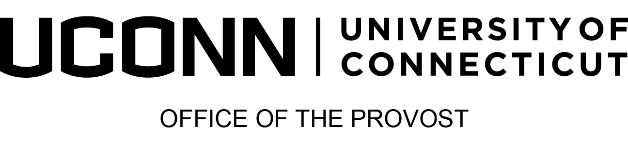 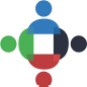 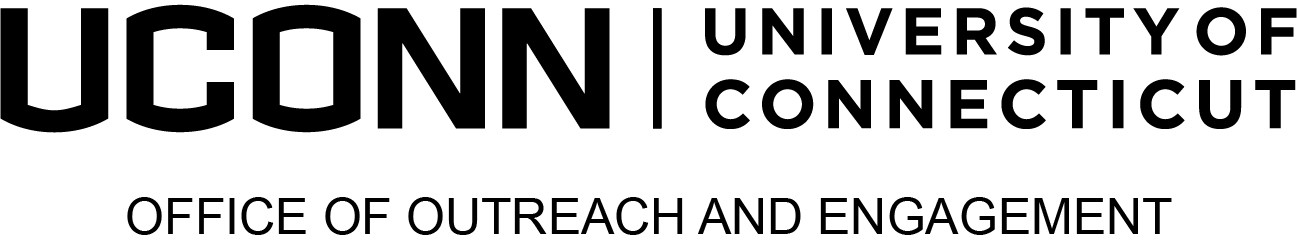 2024 Provost’s Awards for Excellence in Community-Engaged ScholarshipCommunity Partners AwardsCommunity Partner Award: The Community Partner Award recognizes a community individual, organization, or group who has worked collaboratively with the University of Connecticut on community-engaged scholarship activities that demonstrate significant impact. Supporting Materials: In addition to submitting this completed form, please include the following:A letter of support from someone other than the nominator, that provides a description of achievement including examples to support claims.Community partners are also eligible for the Institutional Transformation Awards, please refer to the website for additional details and specific form. See scope of the application, eligibility and evaluation criteria at s.uconn.edu/EngagementAwardsNomination NarrativePlease describe how the nominee fulfills the stated criteria. The narrative should include descriptions of the collaborative relationship with University of Connecticut, the engagement work conducted as part of that relationship, comments on the importance of the individual's work to the University, and indicators of the impact of the activities on the external constituent(s) and the University. (No more than 1000 words). Evaluation criteria may be reviewed at https://outreach.engagement.uconn.edu/paeces-awards/.